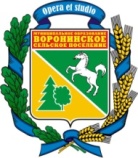 СОВЕТ ВОРОНИНСКОГО СЕЛЬСКОГО ПОСЕЛЕНИЯРЕШЕНИЕ № 22д. Воронино								__ 23 июня  2015 г.			 					8-ое собрание 3-го созываО назначении выборов Главы муниципального образования«Воронинское сельское поселение»  Томского района	На основании статьи 10 Федерального закона от 12.06.2002 г. № 67-ФЗ «Об основных гарантиях избирательных прав и права на участие в референдуме граждан Российской Федерации», статьи 6 Закона Томской области от 14.02.2005 г. № 29-ОЗ «О муниципальных выборах в Томской области», статьи 8 Устава муниципального образования «Воронинское сельское поселение»Совет Воронинского сельского поселения решил:Назначить выборы Главы муниципального образования «Воронинское сельское поселение» Томского района на 13 сентября 2015 года.Опубликовать настоящее решение в официальном издании «Информационный бюллетень Воронинского сельского поселения», разместить на официальном сайте Воронинского сельского поселения в сети Интернет.Настоящее решение вступает в силу с момента опубликования.Председатель Совета поселения (Глава Администрации)                                                                       А.В. Пинус